Medienkommentar 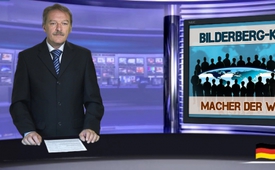 Bilderberg-Konferenz 2016 in Dresden – Macher der Weltpolitik?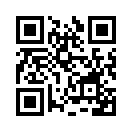 Vom 9. bis 12. Juni 2016 wird im Hotel Taschenbergpalais in Dresden die 64. Bilderberg-Konferenz abgehalten. In der heutigen Sendung bringt Klagemauer.tv einen kurzen Überblick über die Entstehung und Bedeutung der Bilderberg-Konferenzen.Vom 9. bis 12. Juni 2016 wird im Hotel Taschenbergpalais in Dresden die 64. Bilderberg-Konferenz abgehalten. In der heutigen Sendung bringt Klagemauer.tv einen kurzen Überblick über die Entstehung und Bedeutung der Bilderberg-Konferenzen:
Die Bilderberg-Konferenz ist ein jährliches privates Treffen hochrangiger Vertreter aus Politik, Geheimdienstwesen, Hochfinanz, Weltwirtschaft, Adel, Militär und Medien. 
Sie gilt als eine der bedeutendsten privaten Frontorganisationen zur Beeinflussung und Steuerung internationaler Politik und Wirtschaft. Der Name Bilderberger geht auf das erste Treffen 1954 im niederländischen Oosterbeek im gleichnamigen Hotel „De Bilderberg“ zurück. Die Idee dazu kam vom einflussreichen Exilpolen Retinger, der eine Harmonisierung der Politik zwischen USA und Europa verfolgte. Er war es auch, der Prinz Bernhard der Niederlande als Gastgeber und Galionsfigur auswählte und der entschied, wer aus Amerika und wer aus Europa eingeladen wurde. Das erste Treffen wurde von der CIA finanziert, Folgetreffen von der „Ford Foundation“. Die Teilnehmer wechseln jährlich, abgesehen von 35 Mitgliedern des Führungskomitees, welche die Bilderbergpolitik umsetzen und längerfristig eingebunden sind. Die Teilnehmer verpflichten sich zu strikter Geheimhaltung der behandelten Sachverhalte. Von den Medien wird diesem Treffen wenig bis gar keine Bedeutung geschenkt.
Bei den Bilderbergern wird offensichtlich entschieden, wer welches Amt bekommt und wann.
Verfolgt man die Karrieren von Regierungschefs, EU-Kommissaren und NATO-Generalsekretären parallel zu den Teilnehmerlisten der Bilderberg-Konferenzen, so lässt sich ein zeitlicher Zusammenhang herstellen.
Ein Beispiel: Der US-amerikanische Bilderberg-Experte Alex Jones erhielt 2008 aus dem „Inneren“ der Konferenz die Information, dass man Obama als Präsident ausgewählt hatte und Hillary Clinton ihren Wahlkampf beenden würde. Clinton tat dies auch, 2 Tage nachdem es von Jones verkündet wurde. Der deutsche Autor Andreas von Rétyi schreibt den Bilderbergern die Verantwortung für eine ganze Reihe entscheidender Ereignisse der Nachkriegsgeschichte zu, wie etwa: die Ölkrise 1973, die deutsche Wiedervereinigung 1990 oder den Irakkrieg 2003. Auch die Einführung des Euro geht nach Angaben des belgischen Unternehmers und Ehrenvorsitzenden der Bilderberg-Konferenz, Étienne Davignon, auf eine Bilderberg-Konferenz zurück. Man könnte also von einer Art Schattenregierung sprechen. Über ihr stehen Drahtzieher im Hintergrund. Es sind internationale Bankiers wie David Rockefeller, Berater der US Regierung wie Henry Kissinger oder Milliardäre wie George Soros und Bill Gates samt ihren Nichtregierungsorganisationen. Weitere Informationen dazu finden sie in unserer Dokumentation unter dem eingeblendeten Link.
Zusammengefasst heißt das: Die Bilderberger sind ein Gruppe von Mächtigen, die unter sich ausmachen, was in der Welt geschehen soll. Ihr Einfluss ist weitreichend, undemokratisch und undurchsichtig. 
Gegen das Bilderbergertreffen vom  9. bis 12. Juni 2016 in Dresden haben linke und rechte Gruppen Demonstrationen angekündigt. Bleiben Sie in den nächsten Tagen dran. Kla.tv hält sie auf dem Laufenden. Auf Wiedersehen.von sl./frh.Quellen:http://alles-schallundrauch.blogspot.ch/2012/05/wer-steht-hinter-bilderberg-und-bezahlt.html
F. William Engdahl: „Denkfabriken, 2015
http://orf.at/stories/2343892/Das könnte Sie auch interessieren:#Bilderberger - Bilderberger-Konferenzen - www.kla.tv/Bilderberger

#BillGates - www.kla.tv/BillGates

#Medienkommentar - www.kla.tv/MedienkommentareKla.TV – Die anderen Nachrichten ... frei – unabhängig – unzensiert ...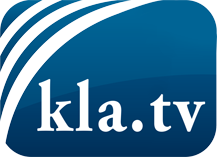 was die Medien nicht verschweigen sollten ...wenig Gehörtes vom Volk, für das Volk ...tägliche News ab 19:45 Uhr auf www.kla.tvDranbleiben lohnt sich!Kostenloses Abonnement mit wöchentlichen News per E-Mail erhalten Sie unter: www.kla.tv/aboSicherheitshinweis:Gegenstimmen werden leider immer weiter zensiert und unterdrückt. Solange wir nicht gemäß den Interessen und Ideologien der Systempresse berichten, müssen wir jederzeit damit rechnen, dass Vorwände gesucht werden, um Kla.TV zu sperren oder zu schaden.Vernetzen Sie sich darum heute noch internetunabhängig!
Klicken Sie hier: www.kla.tv/vernetzungLizenz:    Creative Commons-Lizenz mit Namensnennung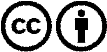 Verbreitung und Wiederaufbereitung ist mit Namensnennung erwünscht! Das Material darf jedoch nicht aus dem Kontext gerissen präsentiert werden. Mit öffentlichen Geldern (GEZ, Serafe, GIS, ...) finanzierte Institutionen ist die Verwendung ohne Rückfrage untersagt. Verstöße können strafrechtlich verfolgt werden.